 3 апреля, 2018Henkel объявляет о назначении нового финансового директора в РоссииАлександр Лилиен-Шмидт вступил в должность Финансового директора Henkel Россия и кластера Восточная Европа.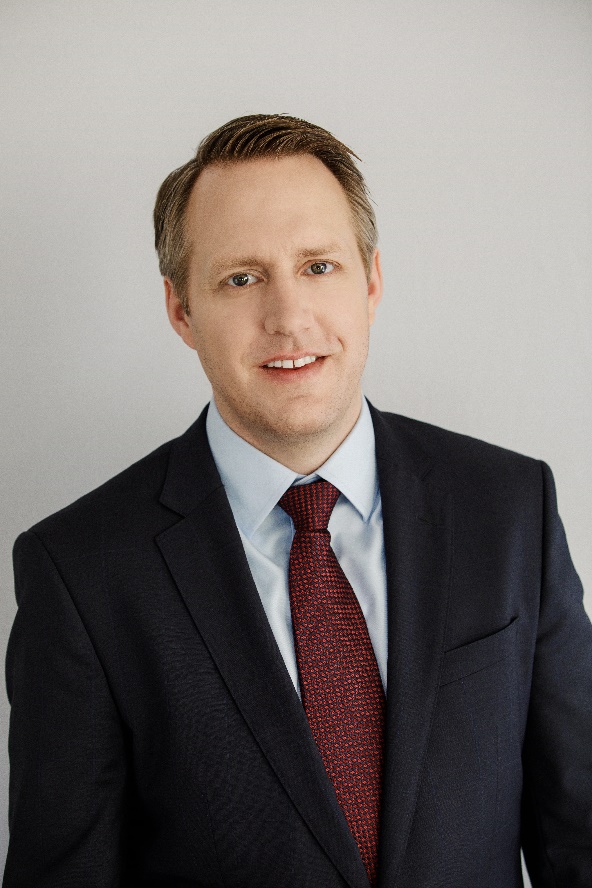 В новой должности Александр Лилиен-Шмидт заменит Ульриха Боргштедта, который, в свою очередь, возглавит отдел бизнес-контроллинга направления Beauty Care Professional. Александр Лилиен-Шмидт будет подчиняться Роберто Джанетти, корпоративному вице-президенту по финансам региона Европа. Назначения вступили в силу в начале 2018 года.«Для меня большая честь присоединиться к российской команде. Россия имеет первостепенное значение для Henkel, и ее вклад в рост глобального бизнеса на протяжении десятилетий сложно переоценить, - прокомментировал свое назначение Александр Лилиен-Шмидт. – Руководствуясь новыми стратегическими приоритетами и целями по достижению финансовых результатов, мы намерены продолжить совершенствование финансовых процессов Henkel, способствуя росту компании как в России, так и на глобальном уровне».Александр Лилиен-Шмидт присоединился к команде Henkel в 2015 году в должности Руководителя отдела бизнес-контроллинга компании в Германии. До своего прихода в Henkel Лилиен-Шмидт также занимал руководящие позиции в компаниях L’Oreal Group (Германия) и Unilever PLC (Великобритания). Александр Лилиен-Шмидт получил образование в области международного бизнеса и финансов в Европейской бизнес-школе в Лондоне, а затем продолжил его в Европейской бизнес-школе в Париже, получив степень магистра менеджмента.С подробным резюме Александр Лилиен-Шмидта можно ознакомиться на сайте компании.Справка о компанииКомпания Henkel ведет свою деятельность во всем мире и обладает сбалансированным и диверсифицированным портфелем брендов. Компания занимает лидирующие позиции в промышленном и потребительском секторе благодаря инновациям, брендам и технологиям трех бизнес-направлений. Подразделение Henkel Adhesive Technologies является признанным лидером на рынке клеевых технологий — во всех сегментах отрасли во всем мире. В направлениях Laundry & Home Care и Beauty Care компания удерживает ведущие позиции на многих рынках и во многих категориях по всему миру. История успеха компании Henkel, основанной в 1876 году, насчитывает более 140 лет. Объем продаж компании за 2017 финансовый год составил более 20 миллиардов евро, в то время как скорректированная операционная прибыль за этот период составила около 3,5 млрд. евро. Три ведущих бренда компании: Persil (стиральный порошок), Schwarzkopf (средства для ухода за волосами) и Loctite (клей) обеспечили продажи на уровне 6,4 миллиардов евро. Общее число сотрудников компании Henkel в разных странах составляет более 53 000 человек — это увлеченная своим делом мультинациональная команда, объединенная сильной корпоративной культурой и общими ценностями. Henkel является признанным лидером в области устойчивого развития и занимает ведущие позиции в многих международных индексах и рейтингах. Привилегированные акции компании включены в фондовый индекс DAX. Дополнительную информацию вы сможете найти на сайте www.henkel.com. КонтактыНаталья ОвакимянТел. +7 (495) 795 05 95 ext. 3553Email: Natalia.Ovakimian@henkel.com; Галина ТимонинаТел. (495) 795 05 95 ext.1709  Email: Galina.Timonina@henkel.com Маргарита Мизера, Grayling RussiaТел. (495) 788 67 84 Email: henkel@grayling.com 